CONVOCATORIAMUNICIPIO DE ZAPOTLÁN EL GRANDE, JALISCO.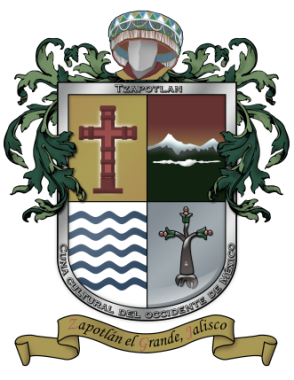 COORDINACIÓN GENERAL DE ADMINISTRACIÓN E INNOVACIÓN GUBERNAMENTAL LICITACIÓN PÚBLICA LOCAL 037/2021“ADQUISICIÓN DE  UNIFORMES Y CALZADO PARA EL PERSONAL OPERATIVO Y ADMINISTRATIVO DE LOS DIFERENTES DEPARTAMENTOS DEL. H. AYUNTAMIENTO DE  ZAPOTLÁN EL GRANDE, JALISCO”De conformidad con lo previsto en los Artículos 134 de la Constitución Política de los Estados Unidos Mexicanos y lo previsto en los Artículos1, numeral IV, Articulo 23,  Articulo  47 numeral 1, Articulo 49 numeral 3, Articulo 55 numeral 1, inciso II, Articulo 56 numeral 1, Articulo 59 numeral 1 incisos I, II III, IV, V, VI, VII VIII, IX, X, XI, XII, XIII, XIV, XV de la Ley de Compras Gubernamentales, Enajenación y Contratación de Servicios del Estado de Jalisco y sus Municipios y demás relativos al Reglamento de compras gubernamentales, contratación de servicios, arrendamientos y enajenaciones, para el Municipio de Zapotlán el Grande Convoca a los proveedores interesados a participar en la LICITACIÓN PÚBLICA LOCAL 037/2021de conformidad con lo siguiente:Las áreas responsables de esta licitación serán: la COORDINACIÓN GENERAL DE ADMINISTRACIÓN E INNOVACIÓN GUBERNAMENTAL, teléfono 341 575 2500 ext.545 y el Departamento de Proveeduría, teléfono 341 575 25 00 ext. 413 o 341 575 25 86  del Ayuntamiento de Zapotlán El Grande, Jalisco.La presente convocatoria y Bases se encuentra disponible en la página de internet: www.ciudadguzman.gob.mxLa entrega física de las Bases será el viernes 10 de septiembre del 2021, de 10:00 a 14:00 horas; en el Departamento de Proveeduría de la Tesorería Municipal, con domicilio calle Colón 62 Colonia centro Ciudad Guzmán, municipio de Zapotlán El Grande, JaliscoLos ofertantes deberán cumplir con los requisitos establecidos en la Ley de Compras Gubernamentales, Enajenación y Contratación de Servicios del Estado de Jalisco y sus Municipios.Zapotlán El Grande, jueves 09 de septiembre del 2021HÉCTOR ANTONIO TOSCANO BARAJASCOORDINADOR DEL DEPARTAMENTO DE PROVEEDURÍAFECHA DE PUBLICACIÓN DE LAS BASESJueves 09 de septiembre del 2021FECHA Y HORA LÍMITE DE ENTREGA O ENVÍO DE ESCRITO EN EL QUE EXPRESEN LOS PROVEEDORES SU INTERÉS EN PARTICIPAR EN LA LICITACIÓNViernes 10 de septiembre del 2021De 09:00 a las 14:00 horasFECHA Y HORA DE ENTREGA FÍSICA DE BASES.Viernes 10 de septiembre del 2021De 09:00 a las 14:00 horasFECHA Y HORA LÍMITE DE ENTREGA O ENVÍO DE CUESTIONARIO DE ACLARACIONESLunes 13 de septiembre del 2021hasta las 14:00 horasFECHA Y HORA DE LA JUNTA DE ACLARACIONESMiércoles 15 de septiembre del 202111:00 horasFECHA Y HORA LÍMITE PARA ENTREGA DE PROPUESTASLunes 20 de septiembre del 2021hasta las 10:00 horasAPERTURA DE PROPUESTASLunes 20 de septiembre del 2021hasta las 10:00 horasRESOLUCIÓN Y EMISIÓN DE FALLOJueves 23 de septiembre del 202110:00 horasPARTIDACANTIDADPZAS.DESCRIPCIÓN1128CAMISAS DE VESTIR MANGA CORTA   (CORTE MASCULINO)228CAMISAS DE MEZCLILLA MANGA LARGA, (CORTE MASCULINO)3488PLAYERAS TIPO POLO MANGA CORTA (CORTE MASCULINO)4128PLAYERAS TIPO POLO MANGA LARGA (CORTE MASCULINO)574PLAYERAS TIPO POLO MANGA CORTA, (CORTE FEMENINO)6679PANTALON DE MEZCLILLA PRELAVADA PARA HOMBRE (NO ACAMPANADO)796PANTALÓN DE MEZCLILLA PRELAVADA CORTE PARA MUJER (NO ACAMPANADO)8670BOTA INDUSTRIAL 928BOTA DIALECTRICA 1096CALZADO CON SUELA ANTIDERRAPANTE PARA  MUJER